106年度開立在監(所)服刑證明 範本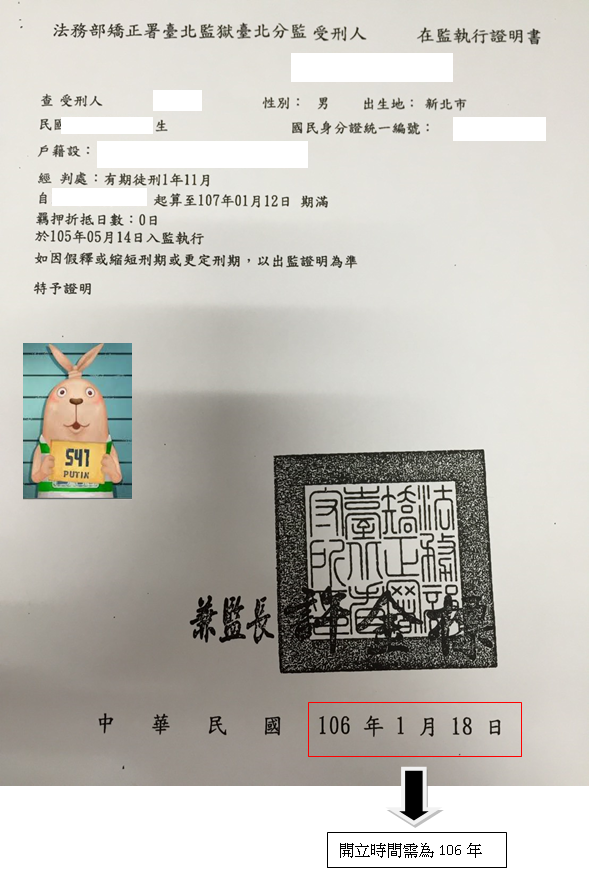 主辦單位中華民國紅心字會中華民國紅心字會中華民國紅心字會中華民國紅心字會贊助單位臺灣臺北地方法院檢察署、CoCo都可茶飲、明聖愛心慈善事業基金會臺灣臺北地方法院檢察署、CoCo都可茶飲、明聖愛心慈善事業基金會臺灣臺北地方法院檢察署、CoCo都可茶飲、明聖愛心慈善事業基金會臺灣臺北地方法院檢察署、CoCo都可茶飲、明聖愛心慈善事業基金會目   的擴大本會對於受刑人家庭服務之層面，並落實對其就學子女之助學服務。鼓勵受刑人子女努力求學，增強自信心，建立健康的自我形象。擴大本會對於受刑人家庭服務之層面，並落實對其就學子女之助學服務。鼓勵受刑人子女努力求學，增強自信心，建立健康的自我形象。擴大本會對於受刑人家庭服務之層面，並落實對其就學子女之助學服務。鼓勵受刑人子女努力求學，增強自信心，建立健康的自我形象。擴大本會對於受刑人家庭服務之層面，並落實對其就學子女之助學服務。鼓勵受刑人子女努力求學，增強自信心，建立健康的自我形象。申請組別具中華民國國籍之國內各級學校在學學生，含國小、國中、高中職及大專。具中華民國國籍之國內各級學校在學學生，含國小、國中、高中職及大專。具中華民國國籍之國內各級學校在學學生，含國小、國中、高中職及大專。具中華民國國籍之國內各級學校在學學生，含國小、國中、高中職及大專。申請獎項1.品學兼優獎助學金2.特殊才藝獎助學金1.品學兼優獎助學金2.特殊才藝獎助學金1.品學兼優獎助學金2.特殊才藝獎助學金請擇一申請申請獎項1.徵文/漫畫比賽(主題：需與受刑人父/母或受刑事件相關，題目自訂。)1.徵文/漫畫比賽(主題：需與受刑人父/母或受刑事件相關，題目自訂。)1.徵文/漫畫比賽(主題：需與受刑人父/母或受刑事件相關，題目自訂。)若欲參加比賽者，請擇一申請。錄取名額與金額備註：1.本會將視申請狀況增加或減少獲獎名額。      2.本會將於頒獎典禮呈現投稿作品。      3.投稿文章與漫畫之著作權歸本會所有，本會有權針對投稿作品進行匿名        發表。備註：1.本會將視申請狀況增加或減少獲獎名額。      2.本會將於頒獎典禮呈現投稿作品。      3.投稿文章與漫畫之著作權歸本會所有，本會有權針對投稿作品進行匿名        發表。備註：1.本會將視申請狀況增加或減少獲獎名額。      2.本會將於頒獎典禮呈現投稿作品。      3.投稿文章與漫畫之著作權歸本會所有，本會有權針對投稿作品進行匿名        發表。備註：1.本會將視申請狀況增加或減少獲獎名額。      2.本會將於頒獎典禮呈現投稿作品。      3.投稿文章與漫畫之著作權歸本會所有，本會有權針對投稿作品進行匿名        發表。申請資格一、品學兼優獎：在監服刑收容人之國小至大專25歲以下在學子女，就讀中華民國政府立案之公、私立學校。學期總成績平均60分以上，且未有重大不良操行紀錄者。二、特殊才藝獎：1. 在監服刑收容人之國小至大專25歲以下在學子女，就讀中華民國政府立案之   公、私立學校。2. 參與縣市級比賽獲獎者(需有證明文件)三、徵文比賽：在監服刑收容人之國小至大專25歲以下在學子女，就讀中華民國政府立案之公、私立學校。*上述申請人父或母，須106年仍在監(所)執行者。一、品學兼優獎：在監服刑收容人之國小至大專25歲以下在學子女，就讀中華民國政府立案之公、私立學校。學期總成績平均60分以上，且未有重大不良操行紀錄者。二、特殊才藝獎：1. 在監服刑收容人之國小至大專25歲以下在學子女，就讀中華民國政府立案之   公、私立學校。2. 參與縣市級比賽獲獎者(需有證明文件)三、徵文比賽：在監服刑收容人之國小至大專25歲以下在學子女，就讀中華民國政府立案之公、私立學校。*上述申請人父或母，須106年仍在監(所)執行者。一、品學兼優獎：在監服刑收容人之國小至大專25歲以下在學子女，就讀中華民國政府立案之公、私立學校。學期總成績平均60分以上，且未有重大不良操行紀錄者。二、特殊才藝獎：1. 在監服刑收容人之國小至大專25歲以下在學子女，就讀中華民國政府立案之   公、私立學校。2. 參與縣市級比賽獲獎者(需有證明文件)三、徵文比賽：在監服刑收容人之國小至大專25歲以下在學子女，就讀中華民國政府立案之公、私立學校。*上述申請人父或母，須106年仍在監(所)執行者。一、品學兼優獎：在監服刑收容人之國小至大專25歲以下在學子女，就讀中華民國政府立案之公、私立學校。學期總成績平均60分以上，且未有重大不良操行紀錄者。二、特殊才藝獎：1. 在監服刑收容人之國小至大專25歲以下在學子女，就讀中華民國政府立案之   公、私立學校。2. 參與縣市級比賽獲獎者(需有證明文件)三、徵文比賽：在監服刑收容人之國小至大專25歲以下在學子女，就讀中華民國政府立案之公、私立學校。*上述申請人父或母，須106年仍在監(所)執行者。申請方式一、線上申請：於中華民國紅心字會官網：http://www.redheart.org.tw/完成線上申請並上傳附件。二、紙本申請：申請人填妥申請表並檢附相關文件後，以掛號郵寄至本會。              地址：10045台北市中正區重慶南路1段43號5樓之2。    收件人：「紅心字會《受刑人家庭服務組》『向日葵獎助學金申請』 收」。一、線上申請：於中華民國紅心字會官網：http://www.redheart.org.tw/完成線上申請並上傳附件。二、紙本申請：申請人填妥申請表並檢附相關文件後，以掛號郵寄至本會。              地址：10045台北市中正區重慶南路1段43號5樓之2。    收件人：「紅心字會《受刑人家庭服務組》『向日葵獎助學金申請』 收」。一、線上申請：於中華民國紅心字會官網：http://www.redheart.org.tw/完成線上申請並上傳附件。二、紙本申請：申請人填妥申請表並檢附相關文件後，以掛號郵寄至本會。              地址：10045台北市中正區重慶南路1段43號5樓之2。    收件人：「紅心字會《受刑人家庭服務組》『向日葵獎助學金申請』 收」。一、線上申請：於中華民國紅心字會官網：http://www.redheart.org.tw/完成線上申請並上傳附件。二、紙本申請：申請人填妥申請表並檢附相關文件後，以掛號郵寄至本會。              地址：10045台北市中正區重慶南路1段43號5樓之2。    收件人：「紅心字會《受刑人家庭服務組》『向日葵獎助學金申請』 收」。申請時間即日起至4月28日（週五）下午5點止受理申請，逾期概不受理。線上申請以傳送時間為憑。紙本申請以郵戳為憑。如親送或快遞以送達時間為準。即日起至4月28日（週五）下午5點止受理申請，逾期概不受理。線上申請以傳送時間為憑。紙本申請以郵戳為憑。如親送或快遞以送達時間為準。即日起至4月28日（週五）下午5點止受理申請，逾期概不受理。線上申請以傳送時間為憑。紙本申請以郵戳為憑。如親送或快遞以送達時間為準。即日起至4月28日（週五）下午5點止受理申請，逾期概不受理。線上申請以傳送時間為憑。紙本申請以郵戳為憑。如親送或快遞以送達時間為準。必備文件★資料恕不接受補件，請申請人確實檢查資料完整性並依序排放後再送件。一、品學兼優/特殊才藝獎：106年紅心向日葵獎助學金申請表正本乙份。已蓋105學年下學期註冊章學生證影本乙份(國小免付)。105年度上學期成績單乙份。申請人父或母106年度開立在監(所)服刑證明文件正/影本乙份(在監證明最下方日期為106年x月x日)。可證明申請人與受刑人之親屬關係證明文件乙份(如：戶籍謄本、戶口名簿、子女身分證影本）。匯款帳戶之存摺封面影本。(僅供得獎後，匯款使用；需有清楚帳戶資料，含帳號與戶名)。【重要】◎註：申請特殊才藝獎助學金者，需附上縣市級比賽之獲獎獎狀影本或其他可證      明之相關文件影本。一、品學兼優/特殊才藝獎：106年紅心向日葵獎助學金申請表正本乙份。已蓋105學年下學期註冊章學生證影本乙份(國小免付)。105年度上學期成績單乙份。申請人父或母106年度開立在監(所)服刑證明文件正/影本乙份(在監證明最下方日期為106年x月x日)。可證明申請人與受刑人之親屬關係證明文件乙份(如：戶籍謄本、戶口名簿、子女身分證影本）。匯款帳戶之存摺封面影本。(僅供得獎後，匯款使用；需有清楚帳戶資料，含帳號與戶名)。【重要】◎註：申請特殊才藝獎助學金者，需附上縣市級比賽之獲獎獎狀影本或其他可證      明之相關文件影本。一、品學兼優/特殊才藝獎：106年紅心向日葵獎助學金申請表正本乙份。已蓋105學年下學期註冊章學生證影本乙份(國小免付)。105年度上學期成績單乙份。申請人父或母106年度開立在監(所)服刑證明文件正/影本乙份(在監證明最下方日期為106年x月x日)。可證明申請人與受刑人之親屬關係證明文件乙份(如：戶籍謄本、戶口名簿、子女身分證影本）。匯款帳戶之存摺封面影本。(僅供得獎後，匯款使用；需有清楚帳戶資料，含帳號與戶名)。【重要】◎註：申請特殊才藝獎助學金者，需附上縣市級比賽之獲獎獎狀影本或其他可證      明之相關文件影本。一、品學兼優/特殊才藝獎：106年紅心向日葵獎助學金申請表正本乙份。已蓋105學年下學期註冊章學生證影本乙份(國小免付)。105年度上學期成績單乙份。申請人父或母106年度開立在監(所)服刑證明文件正/影本乙份(在監證明最下方日期為106年x月x日)。可證明申請人與受刑人之親屬關係證明文件乙份(如：戶籍謄本、戶口名簿、子女身分證影本）。匯款帳戶之存摺封面影本。(僅供得獎後，匯款使用；需有清楚帳戶資料，含帳號與戶名)。【重要】◎註：申請特殊才藝獎助學金者，需附上縣市級比賽之獲獎獎狀影本或其他可證      明之相關文件影本。必備文件★資料恕不接受補件，請申請人確實檢查資料完整性並依序排放後再送件。二、徵文/漫畫比賽：1.106年紅心向日葵獎助學金申請表正本乙份。2.投稿者身分證明文件影本(身分證、學生證、健保卡) 正反面3.已蓋105學年下學期註冊章學生證影本乙份(國小免付)。4.投稿文章/漫畫 5.106年度開立在監(所)服刑證明文件正/影本乙份(在監證明最下方日期為106年x月x日)。二、徵文/漫畫比賽：1.106年紅心向日葵獎助學金申請表正本乙份。2.投稿者身分證明文件影本(身分證、學生證、健保卡) 正反面3.已蓋105學年下學期註冊章學生證影本乙份(國小免付)。4.投稿文章/漫畫 5.106年度開立在監(所)服刑證明文件正/影本乙份(在監證明最下方日期為106年x月x日)。二、徵文/漫畫比賽：1.106年紅心向日葵獎助學金申請表正本乙份。2.投稿者身分證明文件影本(身分證、學生證、健保卡) 正反面3.已蓋105學年下學期註冊章學生證影本乙份(國小免付)。4.投稿文章/漫畫 5.106年度開立在監(所)服刑證明文件正/影本乙份(在監證明最下方日期為106年x月x日)。二、徵文/漫畫比賽：1.106年紅心向日葵獎助學金申請表正本乙份。2.投稿者身分證明文件影本(身分證、學生證、健保卡) 正反面3.已蓋105學年下學期註冊章學生證影本乙份(國小免付)。4.投稿文章/漫畫 5.106年度開立在監(所)服刑證明文件正/影本乙份(在監證明最下方日期為106年x月x日)。其   他補充/加分文件[可以影本證明]1.低收入戶證明、身心障礙手冊、原住民身份證明等。2.公共服務相關文件。3.其他可加分證明文件（時間僅限105及106年之間）。4.自傳/推薦函(可註明家境狀況、成長背景、特殊表現等)1.低收入戶證明、身心障礙手冊、原住民身份證明等。2.公共服務相關文件。3.其他可加分證明文件（時間僅限105及106年之間）。4.自傳/推薦函(可註明家境狀況、成長背景、特殊表現等)1.低收入戶證明、身心障礙手冊、原住民身份證明等。2.公共服務相關文件。3.其他可加分證明文件（時間僅限105及106年之間）。4.自傳/推薦函(可註明家境狀況、成長背景、特殊表現等)1.低收入戶證明、身心障礙手冊、原住民身份證明等。2.公共服務相關文件。3.其他可加分證明文件（時間僅限105及106年之間）。4.自傳/推薦函(可註明家境狀況、成長背景、特殊表現等)簡章及報名表索取方式1.網路：中華民國紅心字會官網：http://www.redheart.org.tw/ 下載。2.電洽或親洽本會「受刑人家庭服務組」索取。  電話：(02)2331-0505。  地址：臺北市中正區重慶南路一段43號5樓之2。1.網路：中華民國紅心字會官網：http://www.redheart.org.tw/ 下載。2.電洽或親洽本會「受刑人家庭服務組」索取。  電話：(02)2331-0505。  地址：臺北市中正區重慶南路一段43號5樓之2。1.網路：中華民國紅心字會官網：http://www.redheart.org.tw/ 下載。2.電洽或親洽本會「受刑人家庭服務組」索取。  電話：(02)2331-0505。  地址：臺北市中正區重慶南路一段43號5樓之2。1.網路：中華民國紅心字會官網：http://www.redheart.org.tw/ 下載。2.電洽或親洽本會「受刑人家庭服務組」索取。  電話：(02)2331-0505。  地址：臺北市中正區重慶南路一段43號5樓之2。徵文/四格漫畫投稿限制主題：需與受刑人父/母或受刑事件相關，題目自訂。。主題：需與受刑人父/母或受刑事件相關，題目自訂。。主題：需與受刑人父/母或受刑事件相關，題目自訂。。主題：需與受刑人父/母或受刑事件相關，題目自訂。。徵文/四格漫畫投稿限制文章1.字數：一千字以上2.格式：電子檔及手寫檔皆可。3.手寫檔請用稿紙書寫且字跡工整。1.字數：一千字以上2.格式：電子檔及手寫檔皆可。3.手寫檔請用稿紙書寫且字跡工整。1.字數：一千字以上2.格式：電子檔及手寫檔皆可。3.手寫檔請用稿紙書寫且字跡工整。徵文/四格漫畫投稿限制漫畫漫畫1.格式：至多四格。電子檔或手稿皆可。2.檔案大小：手稿-約A4大小，若線上申請者，請自行掃描檔案後上傳。作               品請保留至106年8月底。            電子檔- 1MB以上，尺寸：A4，DPI：3001.格式：至多四格。電子檔或手稿皆可。2.檔案大小：手稿-約A4大小，若線上申請者，請自行掃描檔案後上傳。作               品請保留至106年8月底。            電子檔- 1MB以上，尺寸：A4，DPI：300審查方式品學兼優/特殊才藝獎：1.非保證錄取，需經過資料審核、電話審查、初審會議、複審會議的審查動作。2.初審評分項目包含在校學習表現、特殊身分、行為表現三大部分。3.電話審查分數達60分可進入初審會議。若人數超過各組錄取名額時則依審查分   數排序，並以經濟弱勢者優先錄取。最終由複審委員做最後裁決。二、徵文/漫畫比賽：本會初審後會由複審委員進行複審動作。品學兼優/特殊才藝獎：1.非保證錄取，需經過資料審核、電話審查、初審會議、複審會議的審查動作。2.初審評分項目包含在校學習表現、特殊身分、行為表現三大部分。3.電話審查分數達60分可進入初審會議。若人數超過各組錄取名額時則依審查分   數排序，並以經濟弱勢者優先錄取。最終由複審委員做最後裁決。二、徵文/漫畫比賽：本會初審後會由複審委員進行複審動作。品學兼優/特殊才藝獎：1.非保證錄取，需經過資料審核、電話審查、初審會議、複審會議的審查動作。2.初審評分項目包含在校學習表現、特殊身分、行為表現三大部分。3.電話審查分數達60分可進入初審會議。若人數超過各組錄取名額時則依審查分   數排序，並以經濟弱勢者優先錄取。最終由複審委員做最後裁決。二、徵文/漫畫比賽：本會初審後會由複審委員進行複審動作。品學兼優/特殊才藝獎：1.非保證錄取，需經過資料審核、電話審查、初審會議、複審會議的審查動作。2.初審評分項目包含在校學習表現、特殊身分、行為表現三大部分。3.電話審查分數達60分可進入初審會議。若人數超過各組錄取名額時則依審查分   數排序，並以經濟弱勢者優先錄取。最終由複審委員做最後裁決。二、徵文/漫畫比賽：本會初審後會由複審委員進行複審動作。注意事項品學兼優/特殊才藝獎：本會接獲申請表及相關文件後，將針對資格符合之申請者或親屬進行電話初審，內容含家庭關懷、申請者日常表現；若無法配合者，將不予以錄取。為確保本會聯繫順利，通訊欄位請確實填寫正確，資料不正確致無法聯繫者將視同放棄。3. 初審結束後將交由本會審查委員進行複審。4. 所有申請文件一律保密，審查結束後、即銷毀，無論得獎與否均不予寄還。5. 本會保有最終審核權。二、徵文/漫畫比賽：1.本會將於頒獎典禮呈現投稿作品。2.投稿文章與漫畫之著作權歸本會所有，本會有權針對投稿作品進行匿名發表。品學兼優/特殊才藝獎：本會接獲申請表及相關文件後，將針對資格符合之申請者或親屬進行電話初審，內容含家庭關懷、申請者日常表現；若無法配合者，將不予以錄取。為確保本會聯繫順利，通訊欄位請確實填寫正確，資料不正確致無法聯繫者將視同放棄。3. 初審結束後將交由本會審查委員進行複審。4. 所有申請文件一律保密，審查結束後、即銷毀，無論得獎與否均不予寄還。5. 本會保有最終審核權。二、徵文/漫畫比賽：1.本會將於頒獎典禮呈現投稿作品。2.投稿文章與漫畫之著作權歸本會所有，本會有權針對投稿作品進行匿名發表。品學兼優/特殊才藝獎：本會接獲申請表及相關文件後，將針對資格符合之申請者或親屬進行電話初審，內容含家庭關懷、申請者日常表現；若無法配合者，將不予以錄取。為確保本會聯繫順利，通訊欄位請確實填寫正確，資料不正確致無法聯繫者將視同放棄。3. 初審結束後將交由本會審查委員進行複審。4. 所有申請文件一律保密，審查結束後、即銷毀，無論得獎與否均不予寄還。5. 本會保有最終審核權。二、徵文/漫畫比賽：1.本會將於頒獎典禮呈現投稿作品。2.投稿文章與漫畫之著作權歸本會所有，本會有權針對投稿作品進行匿名發表。品學兼優/特殊才藝獎：本會接獲申請表及相關文件後，將針對資格符合之申請者或親屬進行電話初審，內容含家庭關懷、申請者日常表現；若無法配合者，將不予以錄取。為確保本會聯繫順利，通訊欄位請確實填寫正確，資料不正確致無法聯繫者將視同放棄。3. 初審結束後將交由本會審查委員進行複審。4. 所有申請文件一律保密，審查結束後、即銷毀，無論得獎與否均不予寄還。5. 本會保有最終審核權。二、徵文/漫畫比賽：1.本會將於頒獎典禮呈現投稿作品。2.投稿文章與漫畫之著作權歸本會所有，本會有權針對投稿作品進行匿名發表。錄取名單公佈方式公佈日期：最晚106年8月初公佈於本會官方網站，請自行追蹤網站資訊。公佈方式：名單（經保密處理）刊登於紅心字會官網(http://www.redheart.org.tw/)3. 審核結果均統一以信函通知為主。公佈日期：最晚106年8月初公佈於本會官方網站，請自行追蹤網站資訊。公佈方式：名單（經保密處理）刊登於紅心字會官網(http://www.redheart.org.tw/)3. 審核結果均統一以信函通知為主。公佈日期：最晚106年8月初公佈於本會官方網站，請自行追蹤網站資訊。公佈方式：名單（經保密處理）刊登於紅心字會官網(http://www.redheart.org.tw/)3. 審核結果均統一以信函通知為主。公佈日期：最晚106年8月初公佈於本會官方網站，請自行追蹤網站資訊。公佈方式：名單（經保密處理）刊登於紅心字會官網(http://www.redheart.org.tw/)3. 審核結果均統一以信函通知為主。獎學金發放時間與方式頒獎典禮：預計106年8月19日(六)1400-1700 舉行頒獎典禮。詳細資訊將於通過信函中告知。3.獎學金領取方式：統一於頒獎典禮後，分兩梯次以匯款方式匯入申請時所提交之帳戶。(帳戶若非申請人本人所有，需簽署代領切結書證明)。★ 請注意：第一梯次獎學金匯款，僅限頒獎典禮當日實際出席者。頒獎典禮：預計106年8月19日(六)1400-1700 舉行頒獎典禮。詳細資訊將於通過信函中告知。3.獎學金領取方式：統一於頒獎典禮後，分兩梯次以匯款方式匯入申請時所提交之帳戶。(帳戶若非申請人本人所有，需簽署代領切結書證明)。★ 請注意：第一梯次獎學金匯款，僅限頒獎典禮當日實際出席者。頒獎典禮：預計106年8月19日(六)1400-1700 舉行頒獎典禮。詳細資訊將於通過信函中告知。3.獎學金領取方式：統一於頒獎典禮後，分兩梯次以匯款方式匯入申請時所提交之帳戶。(帳戶若非申請人本人所有，需簽署代領切結書證明)。★ 請注意：第一梯次獎學金匯款，僅限頒獎典禮當日實際出席者。頒獎典禮：預計106年8月19日(六)1400-1700 舉行頒獎典禮。詳細資訊將於通過信函中告知。3.獎學金領取方式：統一於頒獎典禮後，分兩梯次以匯款方式匯入申請時所提交之帳戶。(帳戶若非申請人本人所有，需簽署代領切結書證明)。★ 請注意：第一梯次獎學金匯款，僅限頒獎典禮當日實際出席者。備註1.	得獎者須親自撰寫得獎感言。2.	得獎者可能需要接受媒體採訪，若無法配合請事先告知，不影響受獎權益。1.	得獎者須親自撰寫得獎感言。2.	得獎者可能需要接受媒體採訪，若無法配合請事先告知，不影響受獎權益。1.	得獎者須親自撰寫得獎感言。2.	得獎者可能需要接受媒體採訪，若無法配合請事先告知，不影響受獎權益。1.	得獎者須親自撰寫得獎感言。2.	得獎者可能需要接受媒體採訪，若無法配合請事先告知，不影響受獎權益。